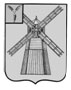 АДМИНИСТРАЦИЯ ПИТЕРСКОГО МУНИЦИПАЛЬНОГО РАЙОНА САРАТОВСКОЙ ОБЛАСТИР А С П О Р Я Ж Е Н И Еот 15 мая 2023 года №62-рс. ПитеркаО повторном проведении открытого конкурса на право получения свидетельства об осуществлении перевозок по одному или нескольким внутрирайонным муниципальным маршрутам регулярных перевозок на территории Питерского муниципального районаВ соответствии с Федеральным законом от 13 июля 2015 года №220-ФЗ «Об организации регулярных перевозок пассажиров и багажа автомобильным транспортом и городским наземным электрическим транспортом в Российской Федерации и о внесении изменений в отдельные законодательные акты Российской Федерации», статьей 4 Закона Саратовской области от 28 марта 2016 года №31-ЗСО «Об отдельных вопросах организации регулярных перевозок пассажиров и багажа автомобильным транспортом и городским наземным электрическим транспортом в Саратовской области» и приказом министерства транспорта и дорожного хозяйства Саратовской области от 03 октября 2016 года №01-01-12/308 «О порядке размещения извещения о проведении открытого конкурса на официальном сайте в информационно-телекоммуникационной сети «Интернет», в том числе порядок внесения изменений в извещение о проведении открытого конкурса»:Объявить повторное проведение открытого конкурса на право получения свидетельства об осуществлении перевозок по одному или нескольким внутрирайонным муниципальным маршрутам регулярных перевозок на территории Питерского муниципального района.Отделу по делам архитектуры и капитального строительства в срок до 20 мая 2023 года разместить на официальном сайте администрации Питерского муниципального района в информационно-телекоммуникационной сети «Интернет» по адресу: http://питерка.рф/ извещение о повторном проведении открытого конкурса на право получения свидетельства об осуществлении перевозок по одному или нескольким внутрирайонным муниципальным маршрутам регулярных перевозок на территории Питерского муниципального района, обеспечить повторное проведение открытого конкурса.3. Контроль за исполнением настоящего распоряжения возложить на первого заместителя главы администрации муниципального района.Глава муниципального района                                                         Д.Н. Живайкин